Toalettstol Ifö Spira 6261 FörhöjdIfö Spira WC-stol 6261, golvstående, hög modell, Rimfree®. Utan spolkant har smuts och bakterier ingenstans att gömma sig och WC-stolen blir mer lättstädad och hygienisk. Ifö Spira har hel cisternkåpa och en separat vattencistern för att förhindra kondens och ge tystare återfyllning. Fresh WC, som ger doft och underlättar rengöringen, är standard och doseringstabletten stoppas i via spolknappen. Förhöjd modell 46 cm sitthöjd utan sits. 4/2-litersspolning. Inbyggt s-lås. Spolknapp i blank krom. 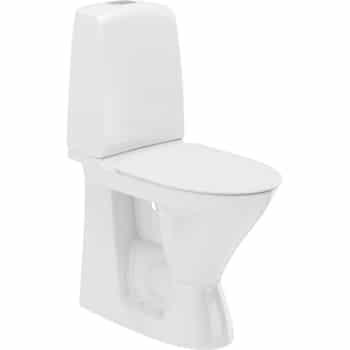 